College Planning “To Do” ListFall of Junior YearTake PSAT in OctoberCreate/update your resume in Naviance.  Login, and go to “About Me”, “My Stuff”, then “Resume”.Winter of Junior YearYou will receive your PSAT scores in early winter.  Make a plan as to when you will take the SAT or ACT, and register.  On average, students take the ACT/ACT three times.  (Registration info is attached.)Course selection for senior year – be sure to challenge yourself academically!  College admissions counselors take senior schedules into consideration when reviewing applications.Complete a college search on Naviance.  Login, and go to “Colleges”, “Find Your Fit”, then “SuperMatch”.  Select the different characteristics you are interested in a school, and save your search.  Explore the schools that fit your match.  You can redo the search as many times as you would like.  Just to note - the more selective you are in the criteria, the more restricted the list.  If you find a school you are interested in, click the ♡ icon next to the school’s name to add it to your list of “Schools I’m Interested In”.Create a list of prospective schools you would like to investigate further.  You should have a variety of schools on your list to check out: reach schools, target schools, and safety schools.Spring of Junior YearContinue to take the SAT/ACT.  If prospective schools require it, register for the SAT Subject Test. Attend your junior meeting with your school counselor.  You will discuss your list of potential schools, SAT/ACT, letters of recommendation, college visits, etc.Go on college tours!  You can sign up for tours on school websites.Attend college fairs in the area.Look into summer jobs or apply for special summer academic or enrichment programs. Colleges love to see students using their knowledge and developing their skills and interests.Ask only two teachers if they would write a letter of recommendation for you in the fall.  Ask what documents they need from you in order to write the letter of recommendation.  Sign up for the College Essay Writing Workshop, hosted by our English department each summer.  Information will be forthcoming from your English teacher.Ongoing Throughout Junior YearUpdate your resume in Naviance. Ensure that you keep your grades up!  Your grades from this year will be the last to be calculated toward your GPA that you apply to college with in the fall.   Grades are also used to determine scholarships and grants for which you may be eligible.If you are planning to apply as a music or art major, save all of your best work for your portfolio.Prospective Division I and II athletes – Be sure to register for NCAA Eligibility Account (http://eligibilitycenter.org).  Send your SAT scores to the Eligibility Center as well by using code 9999 on www.collegeboard.org.  Finally, turn in an Athletic Transcript Release Form to your counselor (can be found in Guidance).  SAT/ACT Registration Information: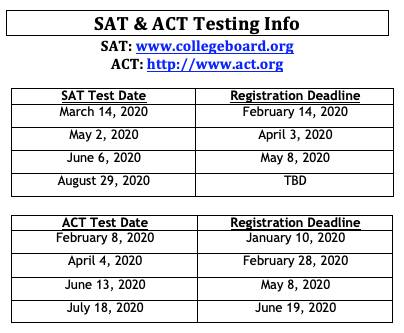 